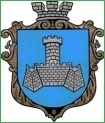 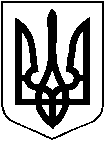 УКРАЇНАм. Хмільник Вінницької областіРОЗПОРЯДЖЕННЯМІСЬКОГО ГОЛОВИВід 25.10.2019 р.                                                                                     №413-р          Про внесення змін до розпорядження міського голови  від 23.10.2019 р. № 407-р «Про скликання та порядок підготовки   позачергової  66 сесії міської ради 7 скликання»У зв’язку з відсутністю кворуму депутатів міської ради  25.10.2019 року об 11.00 годині,  враховуючи службову записку начальника управління освіти міської ради №2620/01-20 від 25.10.2019року,  керуючись ст.42, 59 Закону України «Про місцеве самоврядування в Україні»:Внести зміни до розпорядження міського голови від 23.10.2019р.                 №407-р «Про скликання та порядок підготовки позачергової 66 сесії міської ради 7 скликання», виклавши п.1, п.3  та п.4 в новій редакції:       «1. Скликати позачергову 66 сесію міської ради 7 скликання 28 жовтня 2019 року о 12.00 годині у залі засідань міської ради /2 поверх/».       «2. Доповнити пункт 2 розпорядження міського голови п.п.13:«13. Про внесення змін до Програми розвитку освіти Хмільницької міської територіальної громади на 2019-2021 роки, затвердженої рішенням 53 сесії Хмільницької міської ради 7 скликання від 19.10.2018 року №1699 ( зі змінами)».       «3. Рекомендувати головам постійних комісій міської ради провести засідання комісій 28 жовтня об 11.00 год. за напрямком розгляду питань».       «4. Головам постійних комісій висновки до розглянутих на комісіях питань, протоколи засідань направити міському голові до початку сесії 28 жовтня 2019 року».     2. Пункти 1, 3, 4 розпорядження міського голови №407-р від 23.10.2019р. визнати такими, що втратили чинність.       3. Відділу інформаційної діяльності та комунікацій із громадськістю міської ради про місце, дату, час проведення та порядок денний сесії поінформувати населення через офіційний веб-сайт міста Хмільника, а відділу організаційно-кадрової роботи міської ради  -  депутатів міської ради.       4. Загальному відділу міської ради підготувати зал засідань міської ради /2 поверх/ та забезпечити онлайн – відеотрансляцію засідання.     5. Контроль за виконанням цього розпорядження залишаю за собою.   Міський голова		                    			 	    С.Б.Редчик                С.П.Маташ                П.В. Крепкий                 О.В. Тендерис                Н.А. Буликова                І.М. Белза                Н.П. Мазур	                Л.Ю.Бабій